Publicado en San Cristóbal de las Casas el 07/02/2022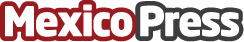 Tarumba deleita al ritmo del jazz con la música de los Grunky Beans y una exquisita tríada gastronómicaTarumba, restaurante ubicado en San Cristóbal de las Casas, se suma al cártel del Festival Jazz Wknd, un evento que fusiona cultura, música y gastronomía. Las actividades inician este sábado cinco de febrero a las siete de la noche con una cena interpretada por los chefs Jorge Gordillo de Tarumba y Víctor Hugo Olivera del Restaurante LUMMDatos de contacto:Gastronómadas Mx5592362612Nota de prensa publicada en: https://www.mexicopress.com.mx/tarumba-deleita-al-ritmo-del-jazz-con-la Categorías: Gastronomía Viaje Música Entretenimiento Restauración Chiapas Ciudad de México http://www.mexicopress.com.mx